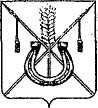 АДМИНИСТРАЦИЯ КОРЕНОВСКОГО ГОРОДСКОГО ПОСЕЛЕНИЯКОРЕНОВСКОГО РАЙОНАПОСТАНОВЛЕНИЕот 20.06.2017   		                                                  			  № 1167г. Кореновск О проекте решения Совета Кореновского городского поселения Кореновского района «Об объявлении конкурса по отборукандидатур на должность главы Кореновского городскогопоселения Кореновского района»В соответствии с решением Совета Кореновского городского поселения Кореновского района от 22 апреля 2014 года № 426 «О порядке внесения проектов муниципальных правовых актов в Совет Кореновского городского поселения», администрация Кореновского городского поселения Кореновского района п о с т а н о в л я е т:1. Согласиться с проектом решения Совета Кореновского городского поселения Кореновского района «Об объявлении конкурса по отбору кандидатур на должность главы Кореновского городского поселения Кореновского района» представленным организационно-кадровым отделом администрации Кореновского городского поселения Кореновского района. 2. Направить проект решения «Об объявлении конкурса по отбору кандидатур на должность главы Кореновского городского поселения Кореновского района» в Совет Кореновского городского поселения для рассмотрения в установленном порядке (прилагается).3. Назначить представителем главы Кореновского городского поселения Кореновского района при обсуждении данного проекта решения в Совете Кореновского городского поселения Кореновского района начальника организационно-кадрового отдела администрации Кореновского городского поселения Кореновского района М.В. Колесову.4. Общему отделу администрации Кореновского городского поселения Кореновского района (Устинова) обеспечить размещение настоящего постановления на официальном сайте органов местного самоуправления Кореновского городского поселения Кореновского района в сети Интернет.5. Постановление вступает в силу со дня его подписания.Исполняющий обязанности главыКореновского городского поселенияКореновского района 							       А.И. БерезовскаяПРОЕКТ РЕШЕНИЯСовета Кореновского городского поселенияКореновского районаот ____________                                                                               № ___г. КореновскОб объявлении конкурса по отбору кандидатур на должность главы Кореновского городского поселения Кореновского районаВ соответствии со статьей 36 Федерального закона от 6 октября 2003 года  № 131-ФЗ «Об общих принципах организации местного самоуправления в Российской Федерации», Уставом Кореновского городского поселения Кореновского района, решением Совета Кореновского городского поселения Кореновского района от 27 мая 2015 года № 84 (с изменениями от 27 июля                   2016 года № 213) «О порядке проведения конкурса по отбору кандидатур на должность главы Кореновского городского поселения Кореновского района», Совет Кореновского городского поселения Кореновского района район                        р е ш и л:1. Объявить конкурс по отбору кандидатур на должность главы Кореновского городского поселения Кореновского района.2. Установить, что конкурс по отбору кандидатур на должность главы Кореновского городского поселения Кореновского района проводится в соответствии с условиями, определенными Положением о порядке проведения конкурса по отбору кандидатур на должность главы Кореновского городского поселения Кореновского района, утвержденным решением Совета Кореновского городского поселения Кореновского района от 27 мая 2015 года № 84 (с изменениями от 27 июля 2016 года № 213) «О порядке проведения конкурса по отбору кандидатур на должность главы Кореновского городского поселения Кореновского района» (далее-условия конкурса).3.Определить:1) дату и время проведения конкурса – 26 сентября 2017 года в 14.00                       (по московскому времени);2) место проведения конкурса - Краснодарский край, город Кореновск,                   ул. Красная, 41, кабинет № 4;23) дату начала приема документов – 1 августа 2017 года;4) дату окончания приема документов – 5 сентября 2017 года;5) время приема документов: понедельник-четверг с 09 часов 00 минут            до 13 часов 00 минут и с 14 часов 00 минут до 18 часов 00 минут                                     (по московскому времени), в пятницу с 09 часов 00 минут до 13 часов 00 минут и с 14 часов 00 минут до 17 часов 00 минут (по московскому времени), суббота и воскресенье- выходные дни;6) место приема документов: Краснодарский край, город Кореновск,            ул. Красная, 41, кабинет № 9, контактный телефон:8(86142)4-09-85.4. Назначить от Кореновского городского поселения Кореновского района членами конкурсной комиссии по проведению конкурса по отбору кандидатур на должность главы Кореновского городского поселения Кореновского района:Деляниди Евгения Дмитриевича - председателя Совета Кореновского городского поселения Кореновского района;Громова Романа Филипповича – заместителя директора муниципального казенного учреждения Кореновского городского поселения «Административно-техническое управление»;Колесову Марину Владимировну – начальника организационно-кадрового отдела администрации Кореновского городского поселения Кореновского района;Слепокурову Яну Евгеньевну – главного специалиста организационно-кадрового отдела администрации Кореновского городского поселения Кореновского района.5. Обратиться к главе муниципального образования Кореновский район   С.А. Голобородько с просьбой назначить другую половину членов конкурсной комиссии.6. Настоящее решение и условия конкурса подлежат опубликованию в печатном средстве массовой информации и размещению на официальном сайте администрации Кореновского городского поселения Кореновского района в информационно-телекоммуникационной сети «Интернет».7. Контроль за выполнением настоящего решения возложить на постоянную комиссию по вопросам правопорядка и законности Совета Кореновского городского поселения Кореновского района (Бурдун).8. Настоящее решение вступает в силу после его официального опубликования.ПРИЛОЖЕНИЕк постановлению	администрацииКореновского городского поселенияКореновского районаот 20.06.2017 № 1167Исполняющий обязанности главы Кореновского городского поселенияКореновского района                                  А.И. Березовская Председатель СоветаКореновского городского поселения Кореновского района                                 Е.Д. Деляниди